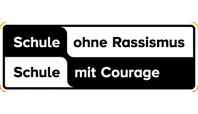 Gemeinschaftsgrundschule PalenbergAuf der Houff 17a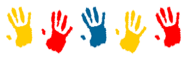 52531 Übach- Palenberg________________________________________________________________________________08.04.2021Sehr geehrte Eltern,ich möchte Sie über den Schulbetrieb in der kommenden Woche informieren.Distanzunterricht in der Woche nach den Osterferieninsbesondere vor dem Hintergrund der nach dem Osterfest weiterhin unsicheren Infektionslage hat die Landesregierung entschieden, dass der Unterricht für alle Schülerinnen und Schüler der Primarstufe sowie der weiterführenden Schulen ab Montag, den 12.04.21, eine Woche lang ausschließlich als Distanzunterricht stattfinden wird.Distanzunterricht in der Woche nach den Schülerinnen und Schüler der Die Kolleg*innen werden, wie Sie das schon kennen, die Wochenpläne ab Montag auf die Padlets hochladen. Wie es ab dem 19.04.21 weitergeht, weiß ich noch nicht. Sobald ich hierzu eine offizielle Nachricht durch das Ministerium erhalte, werde ich Sie benachrichtigen. Bitte beachten Sie auch die Meldungen der Medien. Für uns als Schule ist aber, wie bisher, die Aussage des Ministeriums NRW verbindlich. Die Kinder, die vor den Osterferien in der Notbetreuung angemeldet waren, können diese in der nächsten Woche weiterhin besuchen. Falls Ihr Kind nicht angemeldet ist und Sie einen dringenden Bedarf haben, füllen Sie bitte das anhängende Formular aus, dass Sie ab der nächsten Woche auch auf den Padlets und ab morgen auf der Homepage finden werden. Es tut mir sehr leid, Ihnen keine besseren Nachrichten übermitteln zu können. Wir hatten es anders geplant. Freundliche Grüße, B. Wanzek/ komm. Rektorin